2. If you are discussing an opportunity with a supervisor provide their name below. Your application will not be disadvantaged if you leave this blank. Your RIG choice will reflect your research interests.
If you have questions about the application process contact the Head of Graduate Recruitment and Admission at the Department of Chemistry: Dr Rebecca Myers rmm32@ch.cam.ac.uk. 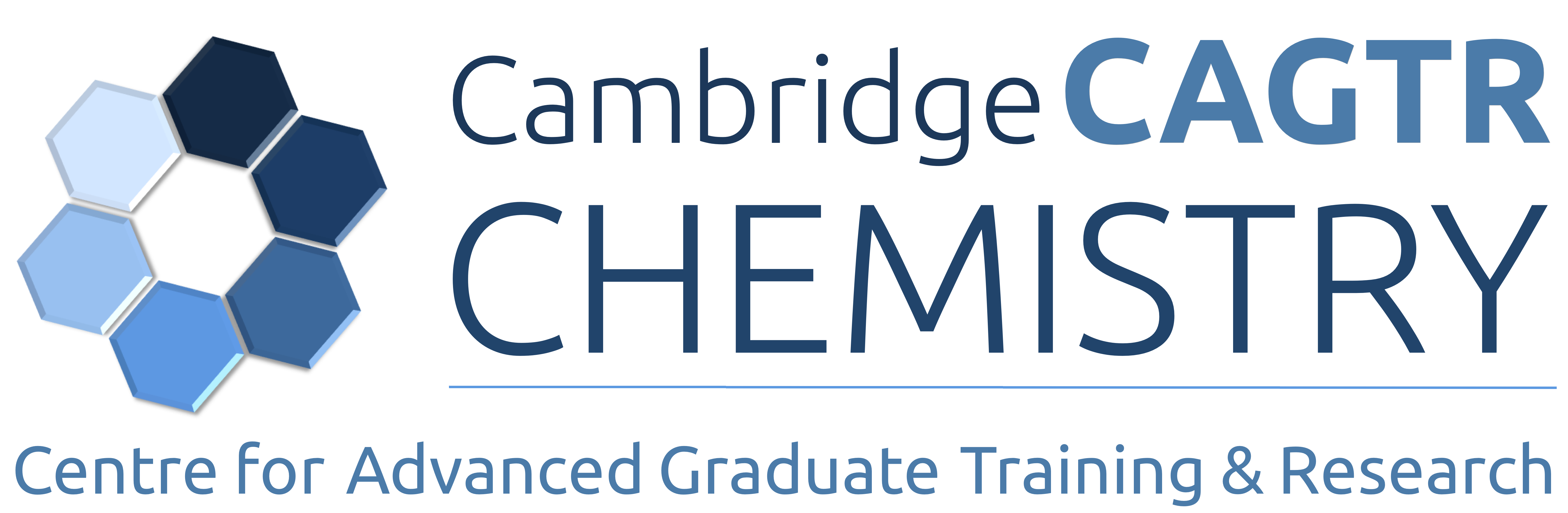 
Department Application Form
Entry: October 2018
Application Deadline: Friday 10 November 2017
Department Application Form
Entry: October 2018
Application Deadline: Friday 10 November 2017
Department Application Form
Entry: October 2018
Application Deadline: Friday 10 November 2017
Department Application Form
Entry: October 2018
Application Deadline: Friday 10 November 2017
Department Application Form
Entry: October 2018
Application Deadline: Friday 10 November 2017
Department Application Form
Entry: October 2018
Application Deadline: Friday 10 November 2017Research Interests Research Interests Research Interests Research Interests Research Interests Research Interests Research Interests Research Interests Research Interests Research Interests Research Interests Research Interests Research Interests Research Interests Research Interests 
Our experience is that most successful applications come from people who have thoroughly researched what they want to study and often with whom. Although success in the application process cannot be guaranteed, a well-researched, focused and thoroughly written application is the expectation. Please read to the guidance provided on the Department of Chemistry website (www.ch.cam.ac.uk/pgapp) for help on how to complete this form. On this page you will also find the current list of academic supervisors accepting graduate students for entry in 2018. Applicants will be considered for all funding streams for which they are eligible.1. Indicate which Research Interest Group(s) you would like your application to be considered by.
Our experience is that most successful applications come from people who have thoroughly researched what they want to study and often with whom. Although success in the application process cannot be guaranteed, a well-researched, focused and thoroughly written application is the expectation. Please read to the guidance provided on the Department of Chemistry website (www.ch.cam.ac.uk/pgapp) for help on how to complete this form. On this page you will also find the current list of academic supervisors accepting graduate students for entry in 2018. Applicants will be considered for all funding streams for which they are eligible.1. Indicate which Research Interest Group(s) you would like your application to be considered by.
Our experience is that most successful applications come from people who have thoroughly researched what they want to study and often with whom. Although success in the application process cannot be guaranteed, a well-researched, focused and thoroughly written application is the expectation. Please read to the guidance provided on the Department of Chemistry website (www.ch.cam.ac.uk/pgapp) for help on how to complete this form. On this page you will also find the current list of academic supervisors accepting graduate students for entry in 2018. Applicants will be considered for all funding streams for which they are eligible.1. Indicate which Research Interest Group(s) you would like your application to be considered by.
Our experience is that most successful applications come from people who have thoroughly researched what they want to study and often with whom. Although success in the application process cannot be guaranteed, a well-researched, focused and thoroughly written application is the expectation. Please read to the guidance provided on the Department of Chemistry website (www.ch.cam.ac.uk/pgapp) for help on how to complete this form. On this page you will also find the current list of academic supervisors accepting graduate students for entry in 2018. Applicants will be considered for all funding streams for which they are eligible.1. Indicate which Research Interest Group(s) you would like your application to be considered by.
Our experience is that most successful applications come from people who have thoroughly researched what they want to study and often with whom. Although success in the application process cannot be guaranteed, a well-researched, focused and thoroughly written application is the expectation. Please read to the guidance provided on the Department of Chemistry website (www.ch.cam.ac.uk/pgapp) for help on how to complete this form. On this page you will also find the current list of academic supervisors accepting graduate students for entry in 2018. Applicants will be considered for all funding streams for which they are eligible.1. Indicate which Research Interest Group(s) you would like your application to be considered by.
Our experience is that most successful applications come from people who have thoroughly researched what they want to study and often with whom. Although success in the application process cannot be guaranteed, a well-researched, focused and thoroughly written application is the expectation. Please read to the guidance provided on the Department of Chemistry website (www.ch.cam.ac.uk/pgapp) for help on how to complete this form. On this page you will also find the current list of academic supervisors accepting graduate students for entry in 2018. Applicants will be considered for all funding streams for which they are eligible.1. Indicate which Research Interest Group(s) you would like your application to be considered by.
Our experience is that most successful applications come from people who have thoroughly researched what they want to study and often with whom. Although success in the application process cannot be guaranteed, a well-researched, focused and thoroughly written application is the expectation. Please read to the guidance provided on the Department of Chemistry website (www.ch.cam.ac.uk/pgapp) for help on how to complete this form. On this page you will also find the current list of academic supervisors accepting graduate students for entry in 2018. Applicants will be considered for all funding streams for which they are eligible.1. Indicate which Research Interest Group(s) you would like your application to be considered by.
Our experience is that most successful applications come from people who have thoroughly researched what they want to study and often with whom. Although success in the application process cannot be guaranteed, a well-researched, focused and thoroughly written application is the expectation. Please read to the guidance provided on the Department of Chemistry website (www.ch.cam.ac.uk/pgapp) for help on how to complete this form. On this page you will also find the current list of academic supervisors accepting graduate students for entry in 2018. Applicants will be considered for all funding streams for which they are eligible.1. Indicate which Research Interest Group(s) you would like your application to be considered by.
Our experience is that most successful applications come from people who have thoroughly researched what they want to study and often with whom. Although success in the application process cannot be guaranteed, a well-researched, focused and thoroughly written application is the expectation. Please read to the guidance provided on the Department of Chemistry website (www.ch.cam.ac.uk/pgapp) for help on how to complete this form. On this page you will also find the current list of academic supervisors accepting graduate students for entry in 2018. Applicants will be considered for all funding streams for which they are eligible.1. Indicate which Research Interest Group(s) you would like your application to be considered by.
Our experience is that most successful applications come from people who have thoroughly researched what they want to study and often with whom. Although success in the application process cannot be guaranteed, a well-researched, focused and thoroughly written application is the expectation. Please read to the guidance provided on the Department of Chemistry website (www.ch.cam.ac.uk/pgapp) for help on how to complete this form. On this page you will also find the current list of academic supervisors accepting graduate students for entry in 2018. Applicants will be considered for all funding streams for which they are eligible.1. Indicate which Research Interest Group(s) you would like your application to be considered by.
Our experience is that most successful applications come from people who have thoroughly researched what they want to study and often with whom. Although success in the application process cannot be guaranteed, a well-researched, focused and thoroughly written application is the expectation. Please read to the guidance provided on the Department of Chemistry website (www.ch.cam.ac.uk/pgapp) for help on how to complete this form. On this page you will also find the current list of academic supervisors accepting graduate students for entry in 2018. Applicants will be considered for all funding streams for which they are eligible.1. Indicate which Research Interest Group(s) you would like your application to be considered by.
Our experience is that most successful applications come from people who have thoroughly researched what they want to study and often with whom. Although success in the application process cannot be guaranteed, a well-researched, focused and thoroughly written application is the expectation. Please read to the guidance provided on the Department of Chemistry website (www.ch.cam.ac.uk/pgapp) for help on how to complete this form. On this page you will also find the current list of academic supervisors accepting graduate students for entry in 2018. Applicants will be considered for all funding streams for which they are eligible.1. Indicate which Research Interest Group(s) you would like your application to be considered by.
Our experience is that most successful applications come from people who have thoroughly researched what they want to study and often with whom. Although success in the application process cannot be guaranteed, a well-researched, focused and thoroughly written application is the expectation. Please read to the guidance provided on the Department of Chemistry website (www.ch.cam.ac.uk/pgapp) for help on how to complete this form. On this page you will also find the current list of academic supervisors accepting graduate students for entry in 2018. Applicants will be considered for all funding streams for which they are eligible.1. Indicate which Research Interest Group(s) you would like your application to be considered by.
Our experience is that most successful applications come from people who have thoroughly researched what they want to study and often with whom. Although success in the application process cannot be guaranteed, a well-researched, focused and thoroughly written application is the expectation. Please read to the guidance provided on the Department of Chemistry website (www.ch.cam.ac.uk/pgapp) for help on how to complete this form. On this page you will also find the current list of academic supervisors accepting graduate students for entry in 2018. Applicants will be considered for all funding streams for which they are eligible.1. Indicate which Research Interest Group(s) you would like your application to be considered by.
Our experience is that most successful applications come from people who have thoroughly researched what they want to study and often with whom. Although success in the application process cannot be guaranteed, a well-researched, focused and thoroughly written application is the expectation. Please read to the guidance provided on the Department of Chemistry website (www.ch.cam.ac.uk/pgapp) for help on how to complete this form. On this page you will also find the current list of academic supervisors accepting graduate students for entry in 2018. Applicants will be considered for all funding streams for which they are eligible.1. Indicate which Research Interest Group(s) you would like your application to be considered by.
Our experience is that most successful applications come from people who have thoroughly researched what they want to study and often with whom. Although success in the application process cannot be guaranteed, a well-researched, focused and thoroughly written application is the expectation. Please read to the guidance provided on the Department of Chemistry website (www.ch.cam.ac.uk/pgapp) for help on how to complete this form. On this page you will also find the current list of academic supervisors accepting graduate students for entry in 2018. Applicants will be considered for all funding streams for which they are eligible.1. Indicate which Research Interest Group(s) you would like your application to be considered by.Biological MaterialsPhysicalSyntheticTheoryName(s) of academic supervisor(s) you are corresponding with.